Friday 22nd January /  Li: to be able to write the build up of a Rags to Riches story (trickiest)I will be successful if:I can use coordinating conjunctions (and, so, but)I can use subordinating conjunctions (because, while, when)I can use expanded noun phrases (2 adjectives before the noun)I can use verbI can use adverbsI can use prepositions for time (before, soon, after) and place (beside, above, below)I can use adverbs for time (suddenly, immediately, unexpectedly)I can use fronted adverbials (all of a sudden, without warning, in the distance)  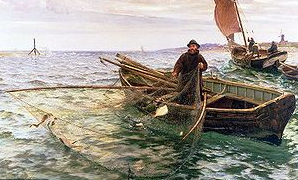 Action Points to include:Describe and explain Lucas’ hard life: he worked all day, got no pay, little food, slept on the fishing nets.Describe what Lucas does for his job and where he does it. _________________________________________________________________________________________________________________________________________________________________________________________________________________________________________________________________________________________________________________________________________________________________________________________________________________________________________________________________________________________________________________________________________________________________________________________________________________________________________________________________________________________________________________________________________________________________________________________________________________________________________________________________________________________________________________________________________________________________________________________________________________________________________________________________________________________________________________________________________________